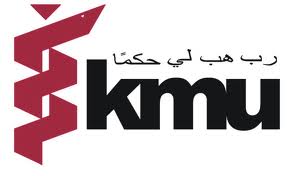 ANATOMY BDS 1st profTheory paper  S/noCourse contentSEQsMCQs1General anatomy152General embryology153Special embryology154General histology155Special histology156Neuroanatomy287Gross anatomy512totaltotal1245